博愛醫院施淑鎮幼稚園 幼兒中心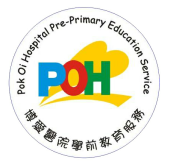 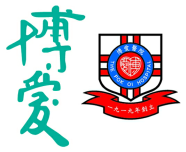 [2020/2021學年幼兒班(K1)入學申請注意事項]學校註冊編號:566683-0001索取申請表格方法(不設申請表限額)於本幼稚園網頁下載親臨本幼稚園索取透過傳真/電郵索取派發申請表格時段日期：全年派發入學申請表(滿1歲可報名)時間：星期一至星期五(上午8時至下午6時)      星期六        (上午8時至下午1時)遞交申請表格(不設限額收取入學申請表)截止日期：不設截止日期，全年均可遞交時    間：星期一至星期五(上午8時至下午6時)          星期六        (上午8時至下午1時)遞交方法：親臨/郵寄/傳真/電郵至本幼稚園遞交申請表格          [須連同所需文件包括幼兒出世紙副本、針卡副本、回郵信封2個]報 名 費：港幣$40元正(於遞交申請表格時一併收取)，無論申請成功與否，報名費概不退還申請「2020/2021幼稚園入學註冊證」家長須於2019年9月至11月期間為其子女向教育局申請「2020/2021幼稚園入學註冊證」(下稱「2020/2021註冊證」)。「2020/2021註冊證」會於本年9月開始接受申請，教育局會公布申請細則，並會在教育局網頁(加入教育局網頁連結)上載詳情。收生準則面試表現申請人的兄弟姊妹現正在本幼稚園就讀獲優先考慮有家庭需要的申請人可獲優先考慮(請留意:由於學位所限，並非所有符合優先考慮的申請人均會獲取錄。)面見安排本幼稚園會安排面見所有申請入讀幼兒班的兒童面見於2019年11月2日進行，本幼稚園會另函通知家長以小組及個別形式面見家長須陪同兒童參與面見如需要傳譯/翻譯服務，請致電2772 0811與本幼稚園聯絡取錄結果公布本幼稚園將於2019年12月內以郵遞方式通知家長幼兒班取錄結果。註冊安排取錄生：家長須於2020年1月9日至11日(「統一註冊日期」)內的指定時間到本幼稚園辦理註用手續，並須提交「2020/2021註冊證」/「入學許可書」正本及繳交註冊費。備取生：如在2020/2021年9月前有學位空缺，即與 貴家長聯絡。若在上述期間仍未接獲通知，即代表本年度未能安排學位。若 貴家長仍希望列在輪候名單上，請以書面通知本校以作安排。2020/2021學年的註冊費為港幣$1,570元正。如有關兒童入讀本校，本校註冊費將於2020/2021上學期首月學費中扣除，但若家長於註冊後決定為子女轉校，請以書面通知本幼稚園。本幼稚園會退回相關註冊證，但註冊費將不獲退還。在取回註冊證後，本幼稚園亦不會再為該兒童保留學位。查詢電話：2772 0811傳真：2772 0331電郵：sscic@pokoi.org.hk